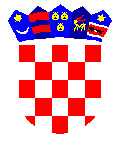 REPUBLIKA HRVATSKALIČKO-SENJSKA ŽUPANIJAGRAD GOSPIĆGRADSKO VIJEĆEKLASA: 024-01/23-01/7URBROJ: 2125-1-01-23-01Gospić, 12. srpnja 2023. godine	Na temelju članka 34. i 35. Statuta Grada Gospića („Službeni vjesnik Grada Gospića“ br. 7/09, 5/10, 7/10, 1/12, 2/12, 3/13 – p.t., 7/15, 1/18, 3/20, 1/21), članka 12., članka 65. st. 1. i članka 66. Poslovnika Gradskog vijeća Grada Gospića („Službeni vjesnik Grada Gospića” br. 7/09, 3/13, 1/18, 1/21) sazivam 24. redovnu sjednicu Gradskog vijeća Grada Gospića na dan 17. srpnja 2023. godine (ponedjeljak) u Gradskoj vijećnici, Budačka 55, s početkom u 12.00 sati. Za sjednicu predlažem slijedeći D n e v n i   r e d Aktualni sat;Razmatranje i usvajanje prijedloga Odluke o izradi IV. izmjena i dopuna Urbanističkog plana uređenja naselja Gospić – UPU 1;Izvjestitelj: ANDRIJANA MILOŠRazmatranje Zaključka o dodjeli javnih priznanja Grada Gospića za 2023. godinu i donošenje Odluke o dodjeli javnog priznanja Grada Gospića;Izvjestitelj: SLAVEN STILINOVIĆRazmatranje i usvajanje prijedloga Odluke o ustupanju nekretnine na korištenje Lovačkom društvu „VEPAR” Radovin;Izvjestitelj: JOSIP MARKOVIĆIzvješće o korištenju sredstava Proračunske zalihe za razdoblje travanj – lipanj 2023. godine i donošenje Zaključka o primanju na znanje IzvješćaIzvjestitelj: KARLO STARČEVIĆS poštovanjem,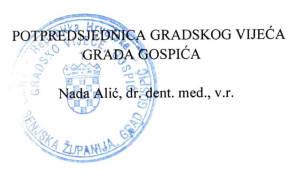 